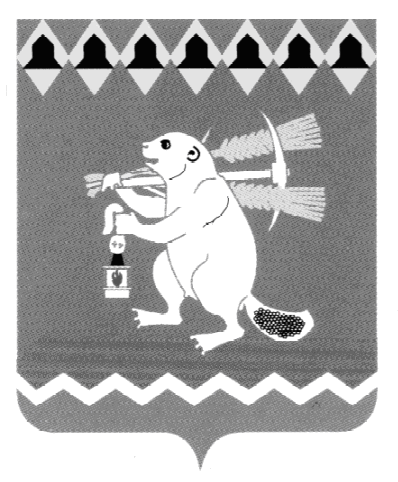 Администрация Артемовского городского округа ПОСТАНОВЛЕНИЕот 22.07.2015                                                                                                  № 977-ПАО внесении изменений в положение об особенностях подачи ирассмотрения жалоб на решения и действия (бездействие)органов местного самоуправления Артемовского городского округа, отраслевых, функциональных органов Администрации Артемовского городского округа, предоставляющих муниципальные услуги, их должностных лиц, муниципальных служащих, участвующих в предоставлении  муниципальных услугВ соответствии с Федеральным законом от 02.05.2006 № 59-ФЗ «О порядке рассмотрения обращений граждан Российской Федерации», постановлением Правительства Свердловской области от 02.06.2015 № 457-ПП «О внесении изменений в постановление Правительства Свердловской области от 21.11.2012 № 1305-ПП «Об утверждении Положения об особенностях подачи и рассмотрения жалоб на решения и действия (бездействие) исполнительных органов государственной власти Свердловской области, предоставляющих государственные услуги, и их должностных лиц, государственных гражданских служащих исполнительных органов государственной власти Свердловской области, предоставляющих государственные услуги», руководствуясь статьями 29.1 - 31 Устава Артемовского городского округа,ПОСТАНОВЛЯЮ:1. Внести изменения в положение об особенностях подачи и рассмотрения жалоб на решения и действия (бездействие) органов местного самоуправления Артемовского городского округа, отраслевых, функциональных органов Администрации Артемовского городского округа, предоставляющих муниципальные услуги, их должностных лиц, муниципальных служащих, участвующих в  предоставлении  муниципальных услуг, утвержденное постановлением Администрации Артемовского городского округа от 20.10.2014 № 1384-ПА (далее – Положение):1.1. В подпункте 1 пункта 11 слова «(для физических лиц)» заменить словами «(для физических и юридических лиц)»;1.2. Подпункт 2 пункта 11 признать утратившим силу;1.3. В пункте 18 слова «(за исключением случаев, указанных в пункте 20, подпункте 2 пункта 22 настоящего Положения)» исключить;1.4. Пункт 21 изложить в следующей редакции: «21. Должностное лицо, наделенное полномочиями по рассмотрению жалоб, при получении письменного обращения, в котором содержатся нецензурные либо оскорбительные выражения, угрозы жизни, здоровью и имуществу должностного лица, а также членам его семьи, вправе оставить обращение без ответа по существу поставленных в нем вопросов и сообщить заявителю, направившему обращение, о недопустимости злоупотребления правом.»;1.5. Дополнить пунктом  29-1 следующего содержания:«29-1. В случае, если текст письменного обращения не поддается прочтению, ответ на обращение не дается и оно не подлежит направлению на рассмотрение в уполномоченном на рассмотрение жалобы орган, о чем в течение семи дней со дня регистрации обращения сообщается заявителю, направившему обращение, если его фамилия и почтовый адрес поддаются прочтению.».2. Постановление опубликовать в газете «Артемовский рабочий» и разместить на официальном сайте Артемовского городского округа в информационно - телекоммуникационной сети «Интернет».3. Контроль за исполнением постановления возложить на первого заместителя главы Администрации Артемовского городского округа              Иванова А.С.Глава Администрации Артемовского городского округа                                                             Т.А. Позняк